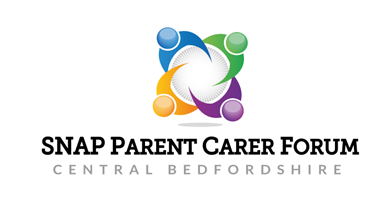 Mini-surgeries are held between 12.30 and 2.30 – You can book a 15-minute appointment to see a Head of Department, Officer or Councillor from Central Bedfordshire Council or the Local Health Authority (please see the list of attendees below). For further information or to book your appointment please email admin@snappcf.org.uk or call 07984 545044 Name and Job Title of the attendees for the mini-surgery – This is your opportunity to raise any issues or concerns with key decision makers. (This must be booked separately through admin@snappcf.org.uk or call 07984 545044).From Central Bedfordshire Council:Cllr Carole Hegley - Executive Member for Social Care & Housing Ward Member for Dunstable Central Chairman, Dunstable Joint Committee ‘Carole can cover Transitions from children’s services to adult services and anything around adults – social care, physical disabilities, mental health, Housing (affordable housing, Disabled Facilities Grants)’Cllr Amanda Dodwell Deputy Executive Member for Children's Services Central Bedfordshire Council - Leighton Buzzard South Leighton- Linslade Town Council – Brooklands ‘Amanda can cover all aspects of Childrens Services that are delivered by Central Bedfordshire Council’Ken Harvey - Head of Service Children with Disabilities & Children's Health Central Bedfordshire Council Sarah Cavill - Service Manager Preparing For Adulthood Team (PFA) Central Bedfordshire Council Hero Slinn - SEND Practice Manager SEND Support Team Children’s Services Central Bedfordshire Council Lynne Day - Senior SEND Support Officer SEND Support Team Central Bedfordshire Council Abigail Stone - Senior SEND Support Officer SEND Support Team Central Bedfordshire Council Donna Wiggett - Principal Educational Psychologist. Educational Psychology/ Special Educational Needs and Disability Service (EPSEND) Central Bedfordshire Council Barbara Bourn - Senior Early Years Special Educational Needs and Disabilities (SEND) Advisory Teacher Educational Psychology/ Special Educational Needs and Disability Service (EPSEND) Central Bedfordshire Council Andy Wilde – Principle Transport Officer Central Bedfordshire CouncilKaren Page SEN Personal Advisor Youth Support Service Central Bedfordshire CouncilFrom the Local Health AuthorityJulie Cronin - Designated Clinical Officer (SEND) Children’s, Young People and Maternity Commissioning Department Quality Directorate Bedfordshire Clinical Commissioning Group (BCCG)Alison Wardley - Manager Children’s Community Nursing and Children’s Continence Nursing, Essex Partnership University NHS Foundation TrustJo Drew - Clinical Manager Paediatric Speech and Language Therapy Essex Partnership University NHS Foundation TrustJennie Oliver - Paediatric Occupational Therapy Team Manager, Essex Partnership University NHS Foundation Trust